ОТЧЕТО РЕЗУЛЬТАТАХ ДЕЯТЕЛЬНОСТИГЛАВЫ МУНИЦИПАЛЬНОГО ОКРУГА БИБИРЕВОАРШАНСКОГО Александра Валерьевича Уважаемые депутаты, представители органов исполнительной власти,  общественных организаций и жители района Бибирево!В соответствии с п.2. статьи 15 Устава муниципального округа Бибирево я представляю вам отчет о результатах деятельности ГЛАВЫ МУНИЦИПАЛЬНОГО ОКРУГА БИБИРЕВО, в том числе о решении вопросов, поставленных перед Советом депутатов.Органы местного самоуправления занимаются решением вопросов местного значения, установленных:Федеральным законом от 06.10.2003 N 131-ФЗ "Об общих принципах организации местного самоуправления в Российской Федерации";Законом города Москвы от 06.11.2002 N 56 "Об организации местного самоуправления в городе Москве";Уставом муниципального округа Бибирево, а также реализуют полномочия города Москвы,  переданныеЗаконом городом Москвы от 11 июля 2012 г. № 39 «О наделении органов местного самоуправления муниципальных округов в городе Москве отдельными полномочиями города Москвы»;Законом городом Москвы от 16 декабря 2015 года № 72 «О наделении органов местного самоуправления внутригородских муниципальных образований в городе Москве отдельными полномочиями города Москвы в сфере организации и проведения капитального ремонта общего имущества в многоквартирных домах в рамках реализации региональной программы капитального ремонта общего имущества в многоквартирных домах на территории города Москвы»;В соответствии с Законом города Москвы от 11 июля 2012 года № 39 «О наделении органов местного самоуправления муниципальных округов в г. Москве отдельными полномочиями г. Москвы» были приняты решения:согласование вносимых управой района города Москвы предложений:- по схеме размещения нестационарных объектов мелкорозничной сети;внесение в уполномоченные органы исполнительной власти города Москвы предложений:- о проведении мероприятий по социально-экономическому развитию района, а также направление экономии средств стимулирования управы образовавшейся в результате проведения конкурсных процедур;- о проектах размещения сезонных летних кафе, изменений схем размещений нестационарных торговых объектов, проектах ярмарки выходного дня, титульные списки по благоустройству дворовых территорий, по благоустройству и  капитальному ремонту многоквартирных домов, (также были приняты решения об участии депутатов в работе комиссий по открытию работ и по приемке выполненных работ по капитальному ремонту).В 2016 году начал действовать  Закон города Москвы от 16 декабря 2015 года № 72 «О наделении органов местного самоуправления внутригородских муниципальных образований в городе Москве отдельными полномочиями города Москвы в сфере организации и проведения капитального ремонта общего имущества в многоквартирных домах в рамках реализации региональной программы капитального ремонта общего имущества в многоквартирных домах на территории города Москвы». Данным законом Совет депутатов наделен полномочиями:1) согласование адресного перечня многоквартирных домов, подлежащих включению в краткосрочный план реализации региональной программы капитального ремонта общего имущества в многоквартирных домах, в части распределения по годам сроков проведения капитального ремонта общего имущества в многоквартирных домах, расположенных на территории муниципального округа Бибирево, в пределах сроков реализации краткосрочного плана;2) участие в работе комиссий, осуществляющих открытие работ и приемку оказанных услуг и (или) выполненных работ по капитальному ремонту общего имущества в многоквартирных домах, проведение которого обеспечивает Фонд капитального ремонта многоквартирных домов города Москвы, в том числе согласование актов приемки оказанных услуг и (или) выполненных работ по капитальному ремонту общего имущества в многоквартирном доме, проведение которого обеспечивает Фонд.В 2022 году Совет депутатов согласовал проект адресного перечня многоквартирных домов, подлежащих включению в краткосрочный план реализации в 2024, 2025 и 2026 годах региональной программы капитального ремонта общего имущества в многоквартирных домах на территории города Москвы, расположенных на территории муниципального округа Бибирево.В данный проект вошло 33 адреса.Назначены уполномоченные депутаты для участия в работе комиссий, осуществляющих открытие работ и приемку оказанных услуг и (или) выполненных работ по капитальному ремонту общего имущества в многоквартирных домах, проведение которого обеспечивает Фонд капитального ремонта многоквартирных домов города Москвы.В рамках реализации полномочий по решению вопросов местного значения:- ежегодно на очередной финансовый год и плановый период формируется и утверждается местный бюджет,  осуществляется  контроль за его исполнением, а также утверждается отчет об исполнении местного бюджета в соответствии с федеральным законодательством и законами города Москвы; - были приняты постановления о разрешении вступления в брак лицам, достигшим возраста шестнадцати лет, в порядке, установленном семейным законодательством Российской Федерации (1 постановление в 2022 году, по сравнению с 2021 годом количество ранних браков уменьшилось);- в 2022 году ни зарегистрировано, ни одного трудового договора, заключенного работодателем-физическим лицом, не являющимся индивидуальным предпринимателем, с работником. - принималось участие  в работе призывной комиссии в соответствии с федеральным законодательством. Все мероприятия, предусмотренные нормативными правовыми актами в области воинской обязанности и военной службы призывной комиссией выполняются. В ходе мероприятий по организации призыва особое внимание уделяется повышению качества взаимодействия структур, участвующих в его проведении, а также  информационное обеспечение. План по призыву весной 2022 года и  осенью 2022 года был выполнен. В муниципальном округе ведется работа по выявлению местонахождения призывников, уклоняющихся от прохождения военной службы. Особый акцент уделяется данной работе в выходные дни. В комиссионных рейдах задействованы участковые уполномоченные полиции, сотрудники военкоматов, управ районов, члены призывных комиссий. Выражаю благодарность Управе района Бибирево и ОМВД района Бибирево за помощь в организации призыва.  	- Информирование жителей района о работе депутатов и органов местного самоуправления осуществлялось посредством сайта муниципального округа, бюллетеня «Московский муниципальный вестник», а также на публичных слушаниях.  В 2022 году были проведены публичные слушания по исполнению бюджета, публичные слушания по проекту бюджета на 2023 год и плановый период 2024-2025 годов, а также прошли публичные слушания по внесению изменений и дополнений в Устав муниципального округа Бибирево. Информация об исполнении бюджета МО Бибирево за 2022 год:Доходы. План по поступлению доходов в бюджет муниципального округа Бибирево на 2022 год с учетом всех внесенных изменений утвержден в сумме   55 553 200,00 рублей и исполнен на 106,8%. Поступление доходов на 01.01.2023 составило 55 042 697,66 рублей.Расходы. Уточненный план по расходам на 2022 год составил                           55 553 200,00 рублей. Фактически за 2022 год план по расходам исполнен в сумме 51 501 530,62 рублей, что составляет 99,9% от годовых плановых назначений.Деятельность Совета депутатов:В соответствии со статьей 12 Устава муниципального округа Бибирево одной из форм деятельности депутата является участие в заседаниях Совета депутатов.За отчетный период было проведено 15 заседаний депутатов, на которых принято 142 решения. Из них 130 принято к исполнению, а 12 информационно.  Нормативных правовых актов Совета депутатов и администрации было принято 14. Все нормативно-правовые акты прошли антикоррупционную экспертизу в течение 7 дней со дня приятия направлены для  включения в регистр муниципальных нормативных правовых актов города Москвы. На каждом заседании ведется видеозапись, которая в течение 7 рабочих дней размещается на официальном сайте муниципального округа. Все принятые нормативные правовые акты Совета депутатов и администрации были официально опубликованы в бюллетене «Московский муниципальный вестник».Обращения жителей:За второе полугодие 2022 год на имя главы муниципального округа было направлено 66 письменных обращений от жителей района. Основные темы обращений: о неудовлетворительном обслуживании управляющими организациями многоквартирных домов района и придомовых территорий МКД, о благоустройстве дворовых территорий, устройства пандусов, об установке ограждающих устройств – шлагбаумов и о жалобах на их установку, об установке дополнительных опор освещения на придомовых территориях, детских и спортивных площадок, о дополнительном озеленении придомовых территорий, о ремонте лифтов в многоквартирных домах и о жалобах на их неисправность, о замене окон и дверей в многоквартирных домах,  о благоустройстве детских и спортивных площадок, о вывозе мусора с контейнерных площадок и о об отсутствии контейнеров, о жалобах жителей на проведения некачественного капитального ремонта общего имущества в многоквартирных домах, о завозе грунта, о ремонте асфальтового покрытия, об установке искусственных неровностей.Наиболее острыми вопросами и в 2022 году остались:- о капитальном ремонте многоквартирных домов района – это самый острый и очень волнующий вопрос.Все обращения и возражения жителей района были рассмотрены депутатами на профильных комиссиях с участием органов исполнительной власти, управляющих организаций. Для оказания содействия в решении вопросов жителей главой муниципального округа было направлено свыше 85 обращений в органы государственной исполнительной власти города Москвы.Работа с избирателями.Депутатами был утвержден график приема избирателей, который был опубликован в бюллетене «Московский муниципальный вестник» и размещен на официальном сайте муниципального округа. В связи с многочисленными жалобами жителей были проведены встречи с Советами многоквартирных домов, Управой района Бибирево, Фондом капитального ремонта и подрядными организациями по вопросам и жалобам по проведению работ по капитальному ремонту в многоквартирных домах. Все замечания жителей были приняты для дальнейшей работы.Участие в работе постоянных комиссий, рабочих групп и иных формирований Совета депутатов:Функционируют 4 постоянных комиссии при Совете депутатов муниципального округа:-по развитию местного самоуправления;-по бюджетно-финансовым отношениям;-по ЖКХ;-по вопросам социальной сферы.В соответствии с утвержденными положениями о работе этих комиссий.Создание постоянных комиссий Совета депутатов обеспечило эффективность управления и позволило, вынося всю подготовительную работу на комиссии, конструктивно и качественно решать достаточно сложные вопросы непосредственно на собрании - это обсуждение адресных списков по благоустройству территорий района, выборочного капитального ремонта домов района и вопросы социального развития района. Проведение мероприятий: В рамках реализации полномочий по решению вопросов местного значения было запланировано и проведено 12 местных праздничных и патриотических мероприятий.Особое внимание хочу обратить на то, что было проведено десять Новогодних муниципальных елок, но формат их был изменен решением Совета депутатов муниципального округа. Было принято решение не лишать детей праздника были проведены и новогодние представления и вручались новогодние подарки для тех детей, которые не смогли принять участие в представлениях. Было вручено свыше трех тысяч новогодних подарков. ИТОГИ:Важным результатом деятельности депутатов является создание эффективного и открытого диалога с жителями. Реализация полномочий, переданных депутатам в соответствии с 39 и 72 Законами города Москвы позволила усилить роль местного самоуправления в социально- экономическом развитии района. У нас  остаются  проблемы  и вопросы, которые волнуют наших  граждан и которые  необходимо решать  депутатскому  корпусу. И, конечно, нашему депутатскому  корпусу необходимо  решать  эти вопросы во благо жителей нашего района, мы всегда открыты для конструктивных и полезных инициатив и готовы к сотрудничеству.
ОТЧЕТО РЕЗУЛЬТАТАХ ДЕЯТЕЛЬНОСТИГЛАВЫ МУНИЦИПАЛЬНОГО ОКРУГА БИБИРЕВОАршанского Александра Валерьевича 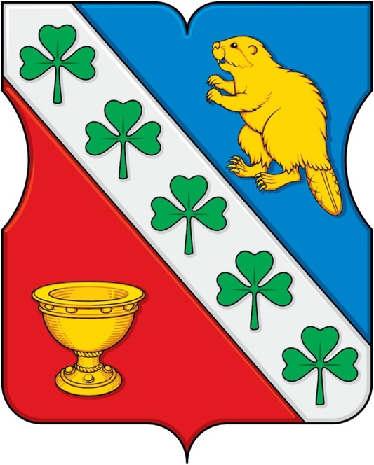 Москва2023